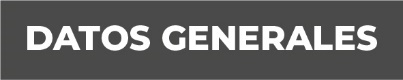 Nombre NATALIA VARGAS SANDEMAN Grado de Escolaridad LICENCIATURACédula Profesional (Licenciatura) 11529702Teléfono de Oficina 2888865400Correo Electrónico Formación Académica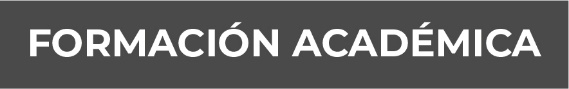 AñoEsc. Instituto México 1999-2003Trayectoria Profesional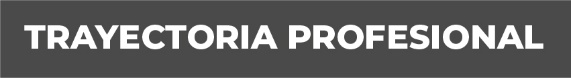 Año1998-a la fecha  Conocimiento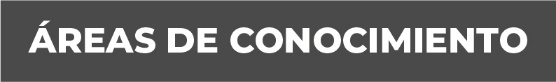 UNIDAD INTEGRAL DE PROCURACION DE JUSTICIA 